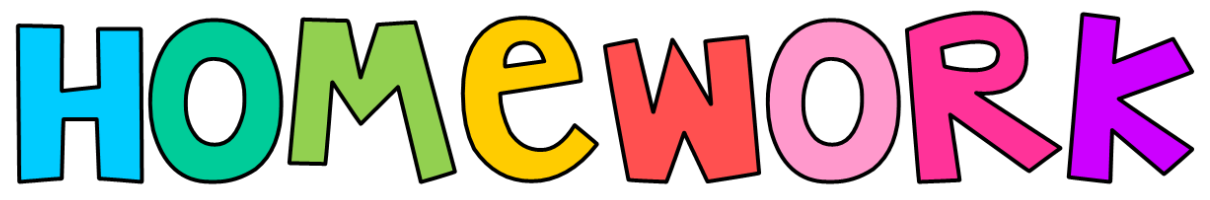 This term you could:Find out as much as you can about magnetic materials. Make a model or poster about reversible and irreversible changes. Write a biography for a famous scientist. Design an invention that uses filtering, sieving or evaporating.  Visit the Bristol museum to learn lots as a family including science facts about geology, minerals and animals! Plan and do an investigation with an adult. Here are some ideas…-Mix vinegar and bicarbonate of soda to make a model volcanic eruption.-Freeze water. How long does it take? -Heat up ice to melt it. What is happening? Observe- 3. Ice melting 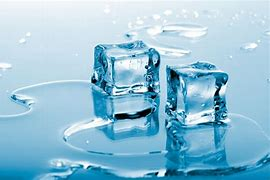 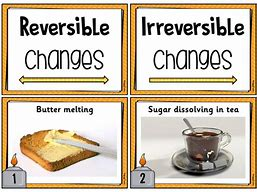 